H.I.F. Power walk 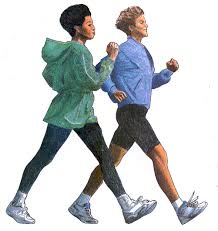 Hviding Idrætsforening power walkFra onsdag den 5. april kl. 18.30 – 19.30Vi starter ud fra hallen og der er både Power walk og outdoor fitness.Alle kan være med.Mød op og se om det er noget for dig.½årligt kontingent på 125,-Venlige hilsenH.I.F. powerwalkBirgittte Bevensee og Pia Mulvad (mobil 60620069)